Тема «Форматирование символов»Дидактическая цель урока: предполагается, что к окончанию урока: -учащиеся будут знать, что такое форматирование текста;- учащиеся будут уметь изменять параметры форматирования символов: шрифт, размер, начертание, цвет.Задачи личностного развития:- создать ситуации для развития мыслительных операций, рефлексивных способностей;-создать условия для формирования умений индивидуальной и коллективной работы.Тип урока: урок усвоения новых знаний.Учебно-методическое обеспечение: карточки с текстом об озере Свитязь (Приложение 1); карточки для проведения «Лото информационное» (Приложение 2), карточки для проведения физкультминутки «Логическая цепочка», карточки с заданиями на закрепление (Приложение 3), карточки с критериями достижения цели «НаШтоБуЗУ» (Приложение 4) и самооценки (Приложение 5), презентация «Форматирование символов», карточки для итоговой рефлексии (Приложение 6) Ход урокаОрганизационный момент.Приветствие. Проверить готовность учащихся к уроку при помощи приема «ТРУД»: «Тетрадь, ручка, учебник, дневник, работать на уроке информатики я уже привык»Проверка домашнего задания и актуализация знаний.Выполнить в парах задание «Лото информационное» (Приложение 1). В результате заполнения листа лото с помощью таблицы 2 (группа 1) должно получится «ФОРМАТИРОВАНИЕ»; таблицы 3 (группа 2) – «СИМВОЛОВ». Целемотивационный этапПри помощи результатов заполнения листа лото, сформулировать тему урока – «Форматирование символов». Предложить учащимся записать тему в тетрадь.Предложить сравнить два текста (Приложение 2). Организовать обсуждение:- Отличаются ли эти два текста по содержанию? Чем отличаются? (формой представления)- Назовите хотя бы четыре отличия (размер символов, цвет символов, цвет фона, начертание, шрифт).3) Предложите сформулировать цели урока, продолжив фразы «В конце урока я буду знать… я буду уметь…».Знать: -что такое форматирование символовУметь:-изменять параметры форматирования символов: шрифт, размер, начертание, цветИзучение новой темы.Обратиться к определению понятия «Форматирование текста» (слайд 2) (учебное пособие, с.75). Учащиеся выписывают определение в тетрадь.  Пояснить, что при форматировании изменяется не содержание текста, а форма его представления. Обратить внимание учащихся на то, что можно изменять внешний вид как всего текста или отдельного абзаца, так и одного или нескольких символов.Рассмотреть параметры форматирования символов (учебное пособие, с.76). (слайды 4-7) Записывают в тетрадь. Физкультминутка. Метод «Логическая цепочка». Учащимся раздаются карточки, из которых предстоит составить логические цепочки:Загрузка текстового документа: Файл    Открыть     Выбрать диск       Выбрать нужный файл       нажать ОткрытьСохранение текстового документа: Файл       Сохранить как      Выбрать диск или папку       В поле Имя внести имя файла         Сохранить Проверка понимания и закрепления изученного.Предложить выполнить на компьютере задание 1-3 (Приложение 3), используя критерии достижения цели «НаШтоБуЗУ» на листе самооценки (Приложение 5)Самооценка и взаимооценка.Предложить учащимся, руководствуясь критериями достижения цели «НаШтоБуЗУ» на листе самооценки провести анализ и оценку своей деятельности во время урока;Предложить учащимся, руководствуясь критериями достижения цели и при помощи листа самооценки, оценить работу одноклассника. При оценивании работы необходимо выделить два положительных момента. Если есть недочеты, то обобщить их, записать одно замечание и в устной форме предложить варианты исправления недочетов. Информация о домашнем задании.Повторить материал урока § 11 (п. 11.1), вопросы 1,2. Уделить внимание тем пунктам, в которых возникли затруднения при выполнении заданий. Подведение итогов. РефлексияМетод "Три М". Учитель предлагает учащимся назвать три момента, которые у них получились хорошо в процессе урока, и предложить одно действие, которое улучшит их работу на следующем уроке.Упражнение «Коллективная похвала». Учащимся предлагается по кругу завершить одну из фраз на выбор, выразив одобрение в отношении деятельности всех участников взаимодействия сразу: «Мне кажется, каждого из нас можно похвалить сегодня за то, что …» или: «Мы все молодцы, потому что …».Итоговая рефлексия. Учащимся предлагается оценить состоявшееся взаимодействие, выразив собственное отношение по одной из предложенных учителем позиций. (Приложение 6).Приложение 1Лист лото. Таблица 1Получилось: ____________________________________________________Карточки – ответы. Таблица 2. Карточки – ответы. Таблица 3Приложение 2Приложение 3Оформите свое имя пятью разными шрифтами, используя вкладку Главная, группу Шрифт.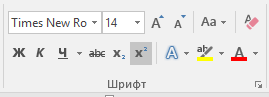 Например: Наталья            Georgia Наталья Monotype CorsivaНаталья           Arial Black Наталья                Bookman Old Style Наталья              Comic Sans MSОформите указанную мнемоническую фразу таким образом, чтобы каждое слово имело соответствующий цвет(       ) . Установите размер шрифта, постепенно увеличивая: 12 пт, 14 пт, 16 пт и т.д.(          ).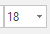 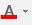 Каждый охотник желает знать, где сидит фазан. каждый – красный цвет, 12 птохотник – оранжевый цвет, 14 птжелает – желтый цвет, 16 птзнать – зеленый цвет, 18 пт где – голубой цвет, 20 птсидит – синий цвет, 22 пт фазан – фиолетовый, 24 птРассмотрите стихотворение Самуила Маршака, измените начертание символов (полужирный        , курсив          , подчеркнутый       ) как указано ниже: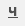 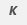 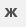 Желаю вам цвести, расти, Копить, крепить здоровье. Оно для дальнего пути – Главнейшее условье.Пусть каждый день и каждый часВам новое добудет.Пусть добрым будет ум у вас, А сердце умным будет.Примечание: обратите внимание на то, что начертания текста могут комбинироваться. Например: полужирный курсив, подчеркнутый курсив, полужирный подчеркнутый курсив.Приложение 4Критерии достижения цели «НаШтоБуЗУ»Умею загружать текстовый документ.Умею изменить шрифт Умею изменить размер символовУмею изменить начертание символовУмею изменить цвет символов Умею правильно сохранить текстовый документПриложение 5Приложение 6Закрасьте одну часть кругаПрограмма для работы с текстомКоманду Файл      Открыть используют дляДля выделения всего текстаЛюбая выделенная часть текстаУдаление символаИзменение содержания текстаОперации, которые можно выполнить над фрагментом текстаВыделенный фрагмент текста можно переместить или скопировать без использования буфераобмена, с помощьюК операциям редактированияабзацев относятся:текстовый редакторФОзагрузки текста из файлаРиспользуют <Ctrl>+AМАФрагментТИ<Delete>РОРедактированиеВАудалениекопирование перемещениеНИ мышиЕразрезание абзаца на два;склеивание двух абзацев в один;вставка пустой строки.текстовый редакторСзагрузки текста из файлаИиспользуют <Ctrl>+AМФрагментВ<Delete>ОРедактированиеЛудалениекопирование перемещениеО мышиВразрезание абзаца на два;склеивание двух абзацев в один;вставка пустой строки.Озеро СвитязьСвитязь — озеро карстового происхождения. Образовалось оно в результате провала четвертичных отложений в подземные пустоты. Утверждение геологов о происхождении этого уникального водоёма вполне согласуется с легендой, использованной Адамом Мицкевичем в балладе «Свитязь». Легенда гласит, что во времена первого великого князя литовского Миндовга (XIII век) на месте озера стоял город Свитязь, в котором правил князь Туран. Во время войны Миндовг вызвал свитяжскую дружину на помощь в обороне Новогрудка. Туран, подчиняясь своему долгу, оставил город на женщин, стариков и детей. Когда к Свитязи подошла вражеская рать, жители решили оказать сопротивление, но не имея возможности удержать город, они стали поджигать свои дома. В этот момент город провалился в озеро, которое образовалось на его месте. Все жители превратились в цветы, а враги, которые прикасались к ним, умирали. Так жители Свитязи избежали позора неволи.Озеро СвитязьСвитязь — озеро карстового происхождения. Образовалось оно в результате провала четвертичных отложений в подземные пустоты. Утверждение геологов о происхождении этого уникального водоёма вполне согласуется с легендой, использованной Адамом Мицкевичем в балладе «Свитязь». Легенда гласит, что во времена первого великого князя литовского Миндовга (XIII век) на месте озера стоял город Свитязь, в котором правил князь Туран. Во время войны Миндовг вызвал свитяжскую дружину на помощь в обороне Новогрудка. Туран, подчиняясь своему долгу, оставил город на женщин, стариков и детей. Когда к Свитязи подошла вражеская рать, жители решили оказать сопротивление, но не имея возможности удержать город, они стали поджигать свои дома. В этот момент город провалился в озеро, которое образовалось на его месте. Все жители превратились в цветы, а враги, которые прикасались к ним, умирали. Так жители Свитязи избежали позора неволи.«НаШтоБуЗУ»Знаю:на начало урока  на конец урока№ заданияСамооценкаОценка одноклассникаКомментарий одноклассника или/и учителя (+, -)Что такое форматирование1.Параметры форматирования символов1.Умею:2.изменять шрифт2.изменять размер символов3.изменять начертание символов3.изменять цвет символов3.правильно загружать текст и сохранять текст3.«+» - знаю, «» - не знаю, «±» - имею представление«+» - знаю, «» - не знаю, «±» - имею представление«+» - знаю, «» - не знаю, «±» - имею представление«+» - получилось, «» - не получилось, «±» - есть недочеты«+» - получилось, «» - не получилось, «±» - есть недочеты«+» - получилось, «» - не получилось, «±» - есть недочеты